EK-1TÜRKİYE İNSAN HAKLARI VE EŞİTLİK KURUMU 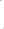 GERÇEK KİŞİLER İÇİN BAŞVURU FORMU*Başvuru konusuna ilişkin her türlü belge başvuru formuna eklenir.EK-2TÜRKİYE İNSAN HAKLARI VE EŞİTLİK KURUMU TÜZEL KİŞİLER İÇİN BAŞVURU FORMU*Başvuru konusuna ilişkin her türlü belge başvuru formuna eklenir.6701 sayılı TÜRKİYE İNSAN HAKLARI VE EŞİTLİK KURUMU KANUNU  BaşvurularMADDE 17- (1) Ayrımcılık yasağı ihlalinden zarar gördüğü iddiasında bulunan her gerçek ve tüzel kişi Kuruma başvurabilir. Kuruma başvuru, illerde valilikler, ilçelerde kaymakamlıklar aracılığıyla da yapılabilir. Başvuru hakkının etkin bir şekilde kullanılmasına hiçbir surette engel olunamaz. Başvurulardan herhangi bir ücret alınmaz.(2) İlgililer, Kuruma başvurmadan önce bu Kanuna aykırı olduğunu iddia ettikleri uygulamanın düzeltilmesini ilgili taraftan talep eder. Bu taleplerin reddedilmesi veya otuz gün içerisinde cevap verilmemesi hâlinde Kuruma başvuru yapılabilir. Ancak Kurum, telafisi güç veya imkânsız zararların doğması ihtimali bulunan hâllerde, bu şartı aramadan başvuruları kabul edebilir.(3) Dava açma süresi içinde Kuruma yapılan başvurular işlemeye başlamış olan dava açma süresini durdurur.(4) Yasama ve yargı yetkilerinin kullanılmasına ilişkin işlemler, Hâkimler ve Savcılar Yüksek Kurulu kararları ile Anayasanın yargı denetimi dışında bıraktığı işlemler başvurunun konusu olamaz.(5) 4857 sayılı Kanunun 5 inci maddesi kapsamına giren ayrımcılık iddialarına ilişkin başvurular, 4857 sayılı Kanun ve ilgili mevzuatında belirlenen şikâyet usulleri izlendikten sonra herhangi bir yaptırım kararı alınmadığı hâllerde yapılabilir.(6) İnsan hakları ve ayrımcılık yasağı ihlallerine ilişkin resen yapılan incelemeler için ihlal mağdurunun şahsen belirlenebilir olduğu durumlarda kendisinin veya kanuni temsilcisinin açık rızasının alınması şarttır. Ancak, çocuğun yüksek yararının gerektirdiği hâllerde kanuni temsilcisinin rızası aranmaz.(7) Kuruma yapılacak başvurularda, vesayet ya da koruma altında olanlar ve çocuklar ile talepleri üzerine mağdur ya da mağdurların kimlik bilgileri gizli tutulur.(8) 9 uncu maddenin birinci fıkrasının (i) bendi kapsamında yapılan başvurular hakkında da bu madde hükümleri uygulanır.(9) İşleme konulmayacak başvurular ve gerekçeli kabul edilmezlik kararları ile başvuruya ilişkin diğer usul ve esaslar yönetmelikle düzenlenir.TÜRKİYE İNSAN HAKLARI VE EŞİTLİK KURUMU KANUNUNUN UYGULANMASINA İLİŞKİN USUL VE ESASLAR HAKKINDA YÖNETMELİKBaşvuru hakkıMADDE 30 – (1) Eğitim ve öğretim, yargı, kolluk, sağlık, ulaşım, iletişim, sosyal güvenlik, sosyal hizmetler, sosyal yardım, spor, konaklama, kültür, turizm ve benzeri hizmetleri sunan kamu kurum ve kuruluşları, kamu kurumu niteliğindeki meslek kuruluşları, gerçek kişiler ve özel hukuk tüzel kişilerinin, yürüttükleri faaliyetler bakımından bu hizmetlerden yararlanmakta olan veya yararlanmak üzere başvurmuş olan ya da bu hizmetler hakkında bilgi almak isteyen her gerçek veya tüzel kişi, ayrımcılık yasağı ihlalinden zarar gördüğü iddiası ile Kuruma başvurma hakkına sahiptir.(2) Başvuru hakkının etkin bir şekilde kullanılmasına hiçbir surette engel olunamaz.Başvurunun konusuMADDE 31 – (1) Türkiye İnsan Hakları ve Eşitlik Kurumu Kanunu kapsamında cinsiyet, ırk, renk, dil, din, inanç, mezhep, felsefi ve siyasi görüş, etnik köken, servet, doğum, medeni hâl, sağlık durumu, engellilik ve yaş temellerine dayalı ayrımcılık yasağı ihlalleri, başvurunun konusunu oluşturur.Başvurulardan ücret alınmamasıMADDE 32 – (1) Ayrımcılık yasağı ihlalinden zarar gördüğü iddiasıyla Kuruma başvuran gerçek ve tüzel kişilerden herhangi bir ücret alınmaz.Başvuru diliMADDE 33 – (1) Başvuru Türkçe dilekçe ile yapılır. Ancak, başvurucunun kendisini daha iyi ifade edebildiği başka bir dildeki başvurusu, Kurumca haklı ve makul olduğunun tespiti halinde kabul edilebilir.Başvurunun yapılacağı yerlerMADDE 34 – (1) Başvuru dilekçeleri Kuruma veya Kurumun gerekli gördüğü yerlerde açtığı bürolara elden verilebileceği gibi posta, elektronik posta veya faks yoluyla da gönderilebilir.(2) Kurum tarafından oluşturulan elektronik sistem aracılığıyla da başvuru yapılabilir.(3) Ayrıca, illerde valilikler veya ilçelerde kaymakamlıklar aracılığıyla da başvuru yapılabilir. Valilik veya kaymakamlıklar, başvuruyu tarih ve sayı vermek suretiyle kayıt altına aldıktan sonra varsa ekleriyle birlikte en geç üç iş günü içinde doğrudan Kuruma gönderir.(4) Faks veya elektronik posta yoluyla yapılan başvurulara ait dilekçe asılları, on beş gün içinde Kuruma gönderilmedikçe başvuru geçerli sayılmaz. Kayıtlı elektronik posta yoluyla yapılan başvurularda bu şart aranmaz.Başvurunun yapılış usulüMADDE 35 – (1) Başvuru, Yönetmeliğin ekinde yer alan ve Kurumun resmi internet sitesinde yayımlanan Gerçek Kişiler İçin Başvuru Formu (EK-1) veya Tüzel Kişiler İçin Başvuru Formu (EK-2) doldurulmak suretiyle yapılır.(2) Bu Yönetmelikte belirlenen zorunlu bilgi ve belgelerin bulunması koşuluyla form kullanılmadan da başvuru yapılabilir.(3) Haklı bir nedenin bulunması hâlinde başvuru yapılan yerde formun doldurulmasına yardımcı olunmak suretiyle sözlü yapılan başvurular da kabul edilebilir.(4) Başvurular okunaklı ve anlaşılır bir şekilde yazılır veya doldurulur.(5) Varsa başvuru konusuna ilişkin bilgi ve belgeler de başvuruya eklenir.(6) Kuruma yapılan başvurularda aşağıdaki hususlara yer verilir:a) Başvurucu gerçek kişi ise;1) Adı, soyadı ve imzası,2) Türkiye Cumhuriyeti vatandaşları için vatandaşlık kimlik numarası, yabancılar için pasaport numarası, uyruğu ve varsa kimlik numarası,3) Tebligata esas yerleşim yeri veya iş adresi,4) Aleyhine başvuru yapılan kamu kurum ve kuruluşları, kamu kurumu niteliğindeki meslek kuruluşları, gerçek kişiler ve özel hukuk tüzel kişileri, başvuru konusu ve talep,5) İlgili tarafa başvuru tarihi ve ilgili tarafın cevap tarihi,6) Varsa bildirime esas elektronik posta adresi, telefon ve faks numarası eklenir.b) Başvurucu tüzel kişi ise;1) Unvanı,2) Tebligata esas adresi, telefon numarası ve varsa elektronik tebligat adresi,3) Yetkili kişinin adı, soyadı, unvanı, imzası ve varsa bildirime esas elektronik posta adresi, telefon ve faks numarası,4) Aleyhine başvuru yapılan kamu kurum ve kuruluşları, kamu kurumu niteliğindeki meslek kuruluşları, gerçek kişiler ve özel hukuk tüzel kişileri, başvuru konusu ve talep,5) İlgili taraf başvuru tarihi ve ilgili tarafın cevap tarihi,6) Yetkili kişinin yetki belgesinin aslı veya onaylı örneği,7) Varsa merkezi tüzel kişilik numarası eklenir.Elektronik ortamda başvuruMADDE 36 – (1) Elektronik ortamda yapılan başvurularda 35 inci maddede belirtilen şartların bulunması gerekir. Bu başvurularda imza şartı aranmaz; ancak Kurum elektronik ortamda güvenli elektronik imza kullanılarak başvuru yapılmasına karar verebilir.(2) Başvuruya ilişkin belgeler elektronik başvuruya ek yapılır.Başvurunun kanuni temsilci veya vekil aracılığıyla yapılmasıMADDE 37 – (1) Başvurular, kanunî temsilci veya vekil tarafından da yapılabilir. Kanunî temsilci veya vekil aracılığıyla yapılan başvurularda temsile veya vekâlete dair geçerli bir yetki belgesinin sunulması zorunludur.(2) Başvurunun, başvurucunun kanunî temsilci veya vekili tarafından yapılması durumunda kanunî temsilci veya vekilin;a) Adı, soyadı ve imzası,b) Türkiye Cumhuriyeti vatandaşları için vatandaşlık kimlik numarası,c) Yabancılar için pasaport numarası, uyruğu ve varsa kimlik numarası,ç) Tebligata esas yerleşim yeri veya iş adresi,d) Varsa bildirime esas elektronik posta adresi, telefon ve faks numarası, başvurularda yer alır.(3) Kanunî temsilci veya vekil aracılığıyla yapılan başvurularda tebligat bu kişilere yapılır.Adı SoyadıVatandaşlık Kimlik NoPasaport No-Kimlik No-Uyruğu (Yabancılar için)AdresiTelefon NoFaks noE-PostaVarsa Kanuni temsilcisi veya vekilininVarsa Kanuni temsilcisi veya vekilininAdı SoyadıVatandaşlık Kimlik NoPasaport No-Kimlik No-Uyruğu (Yabancılar için)AdresiTelefon NoFaks noE-Posta1- Hakkında başvuru yapılan idare/taraf1- Hakkında başvuru yapılan idare/taraf2- İlgili idareye/tarafa başvuru tarihi. İdarenin/tarafın cevap tarihi ve varsa idarenin/tarafın bununla ilgili bilgi ve belgeleri2- İlgili idareye/tarafa başvuru tarihi. İdarenin/tarafın cevap tarihi ve varsa idarenin/tarafın bununla ilgili bilgi ve belgeleri3- Başvuru konusuna ilişkin daha önce görülüp sonuçlandırılan veya görülmekte olan dava bulunup bulunmadığı.3- Başvuru konusuna ilişkin daha önce görülüp sonuçlandırılan veya görülmekte olan dava bulunup bulunmadığı.4- Başvuru konusu4- Başvuru konusu5- Talep5- TalepTarih -imzaTarih -imzaUnvanıAdresiTelefon NoFaks noE-PostaVarsa Elektronik tebligat adresiMerkezi tüzel kişilik numarasıYetkili kişi veya vekilinin Yetkili kişi veya vekilinin Vatandaşlık Kimlik NoAdı SoyadıPasaport No-Kimlik No-Uyruğu (Yabancılar için)AdresiTelefon NoFaks NoE-Posta1- Hakkında başvuru yapılan idare/taraf1- Hakkında başvuru yapılan idare/taraf2- İlgili idareye/tarafa başvuru tarihi. İdarenin/tarafın cevap tarihi ve varsa idarenin/tarafın bununla ilgili bilgi ve belgeleri2- İlgili idareye/tarafa başvuru tarihi. İdarenin/tarafın cevap tarihi ve varsa idarenin/tarafın bununla ilgili bilgi ve belgeleri3- Başvuru konusuna ilişkin daha önce görülüp sonuçlandırılan veya görülmekte olan dava bulunup bulunmadığı.3- Başvuru konusuna ilişkin daha önce görülüp sonuçlandırılan veya görülmekte olan dava bulunup bulunmadığı.4- Başvuru konusu4- Başvuru konusu5- Talep5- TalepTarih -imzaTarih -imza